U9 sabraukumsSpēli tiesā viens laukuma tiesnesis un viens sekretārsTiek skaitīti vārti tikai komandai, nefiksējot vārtu guvumu konkrētajam spēlētājam, spēle tiek turpināta ar iemetienu laukuma centrā.Ja kādas komandas vārtsargs piespiež ripu un aptur spēli, tiesnesis aktīvi izmantojot balsi, liek uzbrūkošās komandas spēlētājiem atkāpties, lai vārtsargs ripu varētu atdot savas komandas spēlētājiem. (ja spēlētāji vairākkārtīgi neklausa tiesneša norādījumiem, starp spēles periodiem ir jākomunicē ar komandas treneri, lai tiktu pildīti tiesneša norādījumi)Reizi 60 sekundēs atskan spēles sirēna norādot par spēlētāju nomaiņu, iemetiens pēc šīs sirēnas atskanēšanas netiek izpildīts, ripa ir jāatstāj konkrētajā vietā kur tā bija. Ja ripa palikusi pie pašas apmales, lai nerastos iespējami bīstamas situācijas tiesnesis to drīkst izvirzīt laukuma vidū, bet to darot, nedrīkst dot priekšroku kādai no komandām.Ja tiek fiksēts pārkāpums, spēle tiek turpināta četri pret četri, tiesnesis iepriekš norunātā veidā, paziņo spēles sekretāram kura komanda ir saņēmusi sodu, lai spēles sekretārs varētu informēt komandu, kura nākamo pilno nomaiņu aizvada vairākumā četri pret trīs, komanda vairākumā spēlē visu nomaiņu, neskatoties uz to cik vārti tiek iemesti.Viens spēlētājs, kategoriski, nekādā gadījumā nevar spēlēt divas nomaiņas pēc kārtas.Komandas nemaina puses.Spēlētāji nedrīkst pielietot spēka paņēmienus, bet ir atļauts grūstīties un cīnīties par ripu un vietu.Tiek izmantotas zilās ripasU10 SabraukumsSpēli tiesā viens laukuma tiesnesis un viens sekretārsTiek skaitīti vārti tikai komandai, nefiksējot vārtu guvumu konkrētajam spēlētājam, spēle tiek turpināta ar iemetienu laukuma centrā.Ja kādas komandas vārtsargs piespiež ripu un aptur spēli, tiesnesis aktīvi izmantojot balsi, liek uzbrūkošās komandas spēlētājiem atkāpties, lai vārtsargs ripu varētu atdot savas komandas spēlētājiem. (ja spēlētāji vairākkārtīgi neklausa tiesneša norādījumiem, starp spēles periodiem ir jākomunicē ar komandas treneri, lai tiktu pildīti tiesneša norādījumi)Reizi 60 sekundēs atskan spēles sirēna norādot par spēlētāju nomaiņu, iemetiens pēc šīs sirēnas atskanēšanas netiek izpildīts, ripa ir jāatstāj konkrētajā vietā kur tā bija. Ja ripa palikusi pie pašas apmales, lai nerastos iespējami bīstamas situācijas tiesnesis to drīkst izvirzīt laukuma vidū, bet to darot, nedrīkst dot priekšroku kādai no komandām.Ja tiek fiksēts pārkāpums, spēle tiek turpināta četri pret četri, tiesnesis iepriekš norunātā veidā, paziņo spēles sekretāram kura komanda ir saņēmusi sodu, lai spēles sekretārs varētu informēt komandu, kura nākamo pilno nomaiņu aizvada vairākumā četri pret trīs, komanda vairākumā spēlē visu nomaiņu, neskatoties uz to cik vārti tiek iemesti.Ja spēlēs pēdējā nomaiņā tiek piešķirts noraidījums, tad komanda pret kuru veikts pārkāpums, pēc beigu sirēnas izpilda soda metienu, ja divi pārkāpumi, divus soda metienus u.t.t.Viens spēlētājs, kategoriski, nekādā gadījumā nevar spēlēt divas nomaiņas pēc kārtas.Komandas nemaina puses.Spēlētāji nedrīkst pielietot spēka paņēmienus, bet ir atļauts grūstīties un cīnīties par ripu un vietu.U11 SabraukumsKomandas spēlē uz pusi laukuma, vārtu līnija līdz laukuma centra līnijai (Attēls zemāk)Spēli tiesā viens laukuma tiesnesis un viens sekretārsTiek skaitīti vārti tikai komandai, nefiksējot vārtu guvumu konkrētajam spēlētājam, spēle tiek turpināta ar iemetienu laukuma centrā.Ja kādas komandas vārtsargs piespiež ripu un aptur spēli, tiesnesis aktīvi izmantojot balsi, liek uzbrūkošās komandas spēlētājiem atkāpties, lai vārtsargs ripu varētu atdot savas komandas spēlētājiem. (ja spēlētāji vairākkārtīgi neklausa tiesneša norādījumiem, starp spēles periodiem ir jākomunicē ar komandas treneri, lai tiktu pildīti tiesneša norādījumi)Reizi 60 sekundēs atskan spēles sirēna norādot par spēlētāju nomaiņu, iemetiens pēc šīs sirēnas atskanēšanas netiek izpildīts, ripa ir jāatstāj konkrētajā vietā kur tā bija. Ja ripa palikusi pie pašas apmales, lai nerastos iespējami bīstamas situācijas tiesnesis to drīkst izvirzīt laukuma vidū, bet to darot, nedrīkst dot priekšroku kādai no komandām.Ja tiek fiksēts pārkāpums, spēle tiek turpināta četri pret četri, tiesnesis iepriekš norunātā veidā, paziņo spēles sekretāram kura komanda ir saņēmusi sodu, lai spēles sekretārs varētu informēt komandu, kura nākamo pilno nomaiņu aizvada vairākumā četri pret trīs, komanda vairākumā spēlē visu nomaiņu, neskatoties uz to cik vārti tiek iemesti.Ja spēlēs pēdējā nomaiņā tiek piešķirts noraidījums, tad komanda pret kuru veikts pārkāpums, pēc beigu sirēnas izpilda soda metienu, ja divi pārkāpumi, divus soda metienus u.t.t.Viens spēlētājs, kategoriski, nekādā gadījumā nevar spēlēt divas nomaiņas pēc kārtas.Komandas nemaina puses.Spēlētāji nedrīkst pielietot spēka paņēmienus, bet ir atļauts grūstīties un cīnīties par ripu un vietu.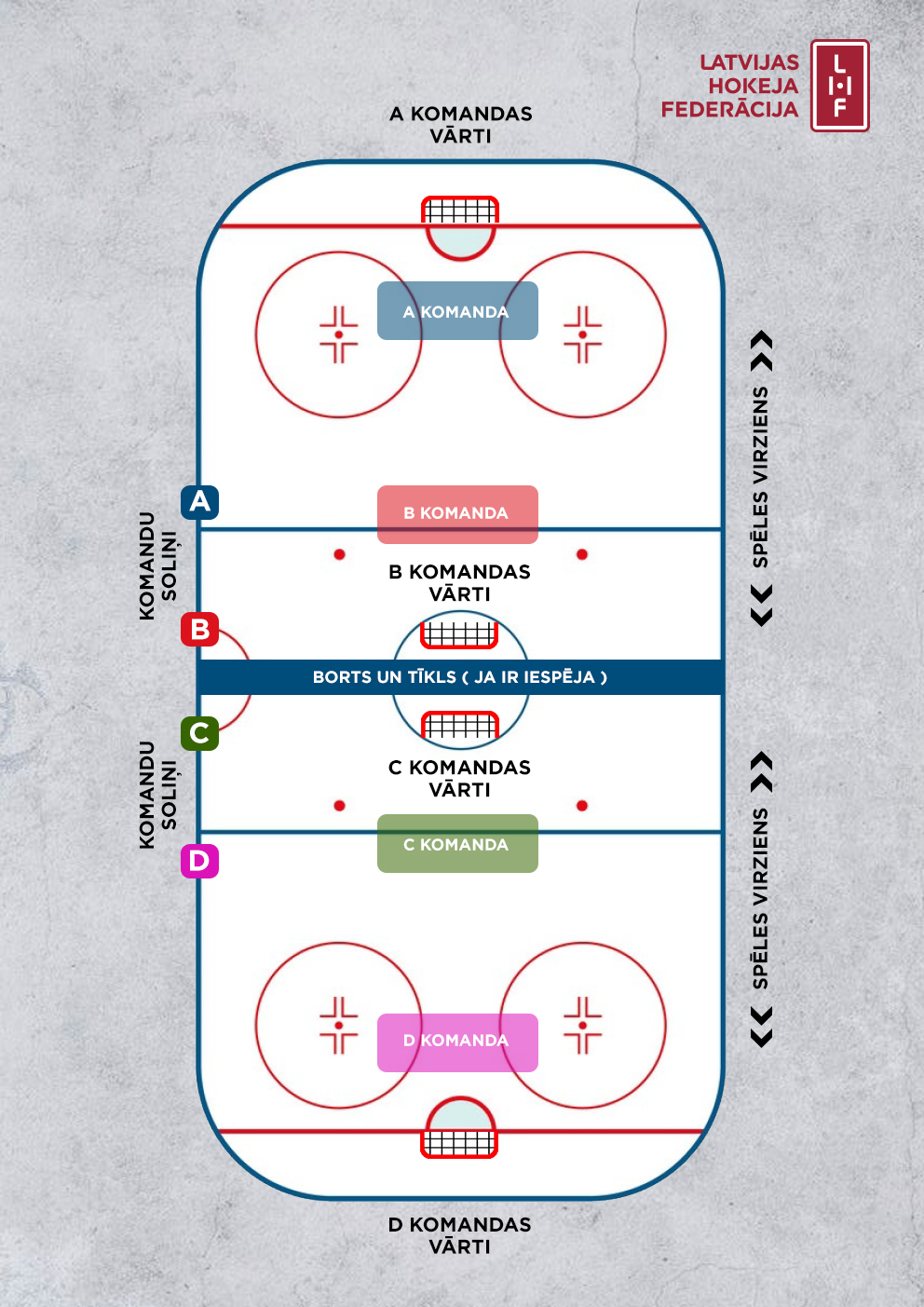 